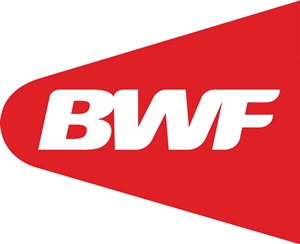 NEW PLAYER’S PROFILENAME OF TOURNAMENT:COUNTRY REPRESENTED:		SURNAME in capital letters:	GIVEN NAME:				CALLED NAME:			EVENT:   Singles (  ) Doubles ()   Mixed ( ) Please mark X in appropriate blockDATE OF BIRTH:			PLACE OF BIRTH:			GENDER : 				CITY:			 COUNTRY:				PRESENT RESIDENCE ADDRESS	HEIGHT:				WEIGHT:				BADMINTON ICON (NON BADMINTON)FIRST PLAYED BADMINTON: YEAR :				AGE				WHAT YEAR DID YOU JOIN THE NATIONAL SQUAD:NOTE:  Member Associations are advise to complete the player profile biodata  for  new BWF ID numbers. 